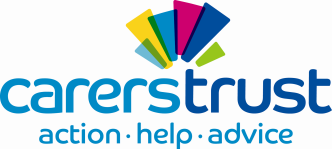 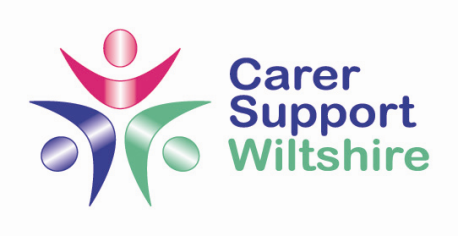 CARER SUPPORT WILTSHIREJob DescriptionJob Title	Community Fundraising OfficerAccountable to	Partnerships and Development ManagerResponsible for	Volunteers working on Community Fundraising and events, no paid staff.Geographical Area	Wiltshire: flexible home / office base, with a minimum 2 days per week at either Semington Carers Centre or Salisbury Carers CentreHours of Work 	37 hours per week Monday to Friday plus occasional weekend/evening workingGrade	£22,911 - £25,292 Contract	PermanentPurpose of the PostThe Community Fundraising Officer will be a member of a dynamic team of committed and passionate individuals working together to raise the profile of carers and support the work of Carer Support Wiltshire.  The main purpose of this role is to raise funds from local organisations and donors to support Carer Support Wiltshire’s projects. This is an outward facing role which will include networking, making funding applications, organising events and fundraising appeals.Reporting to the Partnerships and Development Manager, the Community Fundraiser will work along-side the Trust Fundraising Officer, the Business Officer, and the Communications and Digital team.Key skills:Relationship building and networking Event organising Writing persuasive applicationsPromoting local initiatives on social mediaManaging fundraising volunteersKey duties and responsibilities:Organise and deliver fundraising events across Wiltshire as required . This may involve some weekend and evening work.Make applications for local funding from businesses, community groups and local government bodiesIdentify and follow up opportunities to secure non-cash or in-kind support, e.g. volunteering, pro bono support, donations of equipment.Motivate, train and support volunteer fundraisersDevelop and nurture relationships with potential funders and fundraisers e.g. local trusts, businesses, community groups and schoolsWork closely with Community Connectors to identify fundraising opportunities and build relationships with key stakeholdersProvide advice and support to colleagues in the region who are engaged in raising fundsAct as an ambassador for fundraising in the region and build awareness of the benefits of fundraising for Carer Support Wiltshire and the people we helpEnsure the health and safety of participants and volunteers at Carer Support Wiltshire fundraising events and activitiesRespond effectively with relevant correspondence via post, email, website, or social media as well as telephone enquiriesContribute to social media activity and provide relevant updates for the fundraising section of the organisation’s websiteKeep up to date with developments in fundraising in general andcommunity fundraising in particular and assist with the development of the department’s fundraising strategyMonitor and update fundraising databases as requiredContribute to administration of fundraising activitiesOther relevant duties as delegated by line managerManage volunteers assisting with research and application writingAdditional Occasional ResponsibilitiesAs a member of a small team, the post holder will be expected as necessary to support colleagues by:Actively contributing and participating in events and representing Carer Support Wiltshire in a positive manner and to raise awareness of carers’ needsOutputsDeliver local fundraising eventsDevelop motivated volunteer fundraising teamMaintain up to date database of funding sourcesWrite and submit applications for local funding Produce funding reports SpecificationEssential ExperienceVoluntary sector experience with demonstrable success of in community fundraising or event organisingProven track record of successful funding applicationsExcellent written and verbal communication skills Strong networking and relationship building skillsProven ability to form good working relations, both internally and externally with people at all levelsAbility to work on own initiative and to meet objectives and tight deadlines under pressureExperience working with volunteersComputer literate - word processing and excel essentialNon-Essential ExperienceExperience of preparing, manipulating and presenting budgets Experience of working with a CRMGeneral RequirementsThe post holder will be expected to:Possess the essential skills as detailed in the person specificationAdhere to and uphold Carer Support Wiltshire’s mission, vision, values, strategic aims and policiesAct with integrity and maintain the highest professional standards at all timesMaintain a confidential, sensitive and discrete approach to personal, sensitive and organisational informationContribute to a culture of equality and demonstrate a commitment to removing all forms of discrimination as a colleague and as a provider of services to carersTo work collaboratively as a member of a small team including volunteers and to attend and actively contribute to team meetingsActively identify own training needs and personal development, and to participate in training sessions when requiredA flexible approach is required for this role and you may be asked to undertake other duties from time to time as determined by your line manager and in keeping with the purpose of the post and after consultation with the post holderThis job description is not necessarily an exhaustive list of duties but is intended to reflect a range of duties the post-holder will perform. The job description will be reviewed regularly including at annual appraisals and may be changed in the light of the needs of the organisation and following consultation with the post-holder.Employee signature:								Date:Senior manager:								Date:Important: A person specification is an accepted method of identifying who, from a range of candidates for a post, most closely matches the needs of the organisation and the tasks outlined in the job description.  It will be used at both short-listing and interview stages.  The person specification is issued with the job description so that the applicants can make judgements themselves about their ability to do the job.  When completing the application form please mention your abilities for each section of the person specification, failure to do so may affect your short-listing score. EssentialDesirableQualificationsA good standard of education, 5 GCSE grades C+ above YesQualificationsProfessional QualificationYesExperienceVoluntary sector experience with demonstrable success of in community fundraising or event organisingYesExperienceProven track record of successful funding applicationsYesExperienceExcellent written and verbal communication skillsYesExperienceStrong networking and relationship building skillsYesExperienceProven ability to form good working relations, both internally and externally with people at all levelsYesExperienceAbility to work on own initiative and to meet objectives and tight deadlines under pressureYesExperienceExperience working with volunteersYesExperienceComputer literate - word processing and excel essentialYesExperienceExperience of preparing, manipulating and presenting budgetsYesExperienceExperience of working with a CRMYesExperienceExtremely well organised and able to work around problemsYesExperienceAbility to meet deadlinesYesExperienceWorking in a busy office environmentYesExperienceAbility to prioritise work and deal with competing demandsYesExperienceAbility to work flexibly as part of a team YesExperienceAbility to work independentlyYesExperienceAbility to work effectively and efficiently under pressureYesExperienceDealing with confidential issuesYesExperienceAbility to maintain professional boundariesYesExperienceWorking in and with multi disciplinary teamsYesInterpersonalSkillsExcellent listening skillsYesInterpersonalSkillsExcellent verbal communication skillsYesInterpersonalSkillsExcellent written communication skillsYesTechnical SkillsComputer literate – working knowledge of Office with strong Word and Excel skillsYesTechnical SkillsEvent planning and risk assessmentYesTechnical SkillsSocial media skills on Facebook and TwitterYesTechnical SkillsFamiliarity with a CRMYesQualitiesCommitment to high quality Carer focused servicesYesQualitiesCommitment to equality of opportunityYesQualitiesOrganised approach to workYesQualitiesAttention to detailYesQualitiesEnthusiasm and good sense of humourYesQualitiesAble and willing to work flexiblyYes